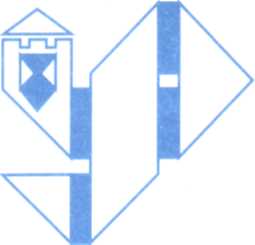 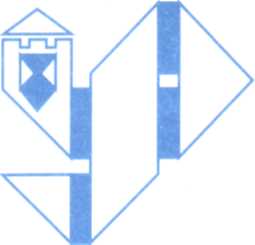 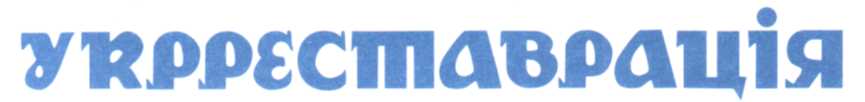 ТОВ «СПЕЦІАЛЬНЕ НАУКОВО-РЕСТАВРАЦІЙНЕ ПРОЕКТНЕ БУДІВЕЛЬНО-ВИРОБНИЧЕ ПІДПРИЄМСТВО «УКРРЕСТАВРАЦІЯ»УКРАЇНА, . КИЇВ, КОНТРАКТОВА ПЛОЩА, 4, ГОСТИНИЙ ДВІР, код ЄДРПОУ 02405534  ВІД	№		НА №___________________________Президентові України  Володимиру ЗеленськомуШановний пане Президенте!Влітку цього року за наказом Мінкульту Гостиний двір на Контрактовій площі було передано на баланс заповіднику «Софія Київська» - без відповідного рішення Кабінету Міністрів України, без необхідних підтверджуючих документів.  Крім того Гостиний двір не є «спорудою», а є об’єктом незавершеного будівництва.Гостиний двір завжди перебував у власності держави (в особі Фонду держмайна) і його орендувало ТОВ «Укрреставрація», яке збудувало його в 90-ті, після чого за мільйонні вкладення іноземного інвестора проводило проектні, архітектурні, земельні, будівельні роботи тощо. Жодної копійки державних грошей за всі роки не було витрачено на Гостиний двір. Наразі вся проектна документація, в тому числі з проведених підземних робіт по укріпленню фундаменту, перебуває у власності приватного інвестора.У документах з «передачі Гостиного двору на баланс «Софії Київської» вказано,  що загальна площа будівлі складає 12751,8 кв. м, проте наразі вона складає понад  21000 кв. м. Площа, вказана в документах з «передачі на баланс», взята з так званого «технічного паспорту 1961 року», що має ознаки підробки, до створення якої має пряме відношення керівництво Фонду держмайна (для довідки: у 1994 році площа Гостиного двору складала 9433 кв. м).Зараз правоохоронні органи проводять два досудових розслідування за заявами  приватного інвестора (ТОВ «Укрреставрація»): щодо фіктивного техпаспорту Гостиного двору нібито 1961 року (розслідування веде Державне бюро розслідувань); щодо незаконної передачі Гостиного двору на баланс «Софії Київської» (розслідування веде Подільське управління Нацполіції під процесуальним наглядом Подільської окружної прокуратури Києва).Наразі ми бачимо наступний варіант вирішення проблеми: ТОВ «Укрреставрація» разом з Міністерством культури та інформаційної політики або іншим центральним органом виконавчої влади узгоджує новий проект будівництва Гостиного двору та, у відповідності до нового проекту, завершує роботи протягом 2-2,5 років.З глибокою повагою,ДиректорТОВ «СНРПБВП «Укрреставрація»				                          І.А. КЛОЧКО